Meridian Medical Arts Charter High School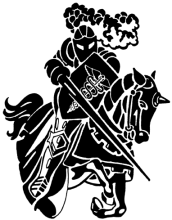 1789 E. Heritage Park Lane	Meridian, Idaho 83646Phone:  (208) 855-4075   Fax:  (208) 855-4081Meridian Medical Arts Charter High SchoolBoard Meeting MinutesOctober 11th, 2016Date, Place & Time    The regular meeting of the Board of Directors Meridian Medical Arts    Charter High School convened October 11th, 2016 at the Meridian Medical Arts Charter High School conference room located at 1789 E Heritage Park Lane, Meridian, Idaho at 3pm.Call to Order 		Louis Pifher called the meeting to order at 3:05pmAttendance	Louis Pifher, Anne Ritter, Ryan Hedrick, Nancy Cummings, Robin Dodson, Pat Burton, Scott Hill, Stefanie HofstetterConsent Agenda	Approval of the September minutes Robin Dodson moved and Anne Ritter seconded the vote. The vote was unanimous to approve the September meeting minutes.Approval of the September payment of the bills Anne Ritter moved and Robin Dodson seconded the vote. The vote was unanimous to approve payments of the September bills to date.Discussion and Action ItemsMove to approve the Board meeting time change for November’s meeting Anne Ritter moved and Nancy Cummings seconded the vote. The vote was unanimous to approve the Board meeting time for November 8th meeting to 9:30am or immedatley following the HIPE week breakfast. Personnel	NonePrincipals Report October 10th – 14th Spirit Week-Dynamic Duo, Scrub day, Purple Out, Generation day, Spirit dayOctober 15th – Fall Ball October 17th or 18th – Great American Shake outOctober 19th - PSAT’s Sophomores and JuniorsOctober 19th–Parent teacher conference 5pm-8pm, Oct. 20th No school PTC 1pm-4pm & 5pm-8pmOctober 21st – No schoolOctober 25th – Scratch for schools – Lottery, Team GoreOctober 26th – 9th grade field trip – Mr. AllemandOctober 27th – Trunk or Treat October 28th – Corn Maze – whole schoolOctober 31st – Student Council – Fall Conference, NampaNovember 7th – HIPE weekNovember 8th – HOSA Community Breakfast 8am-9:30amMeeting AdjournedRobin Dodson moved to adjourn meeting. Pat Burton seconded the motion. Motion carried was unanimous to adjourn the meeting at 4:20 p.m.______________________________		______________________________             President - Louis Pifher		             Clerk – Stefanie Hofstetter